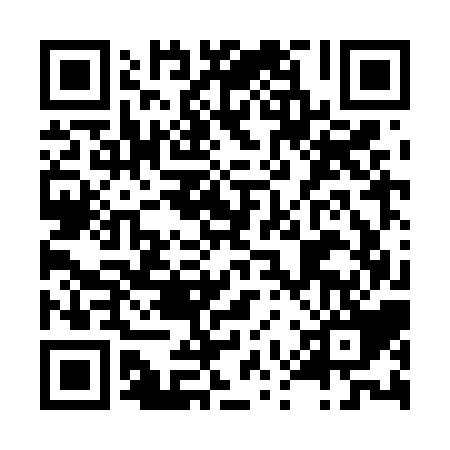 Ramadan times for Mufulira, ZambiaMon 11 Mar 2024 - Wed 10 Apr 2024High Latitude Method: NonePrayer Calculation Method: Muslim World LeagueAsar Calculation Method: ShafiPrayer times provided by https://www.salahtimes.comDateDayFajrSuhurSunriseDhuhrAsrIftarMaghribIsha11Mon5:005:006:1012:173:336:236:237:3012Tue5:005:006:1012:173:336:236:237:2913Wed5:005:006:1112:163:336:226:227:2814Thu5:005:006:1112:163:336:216:217:2815Fri5:005:006:1112:163:336:216:217:2716Sat5:005:006:1112:163:336:206:207:2617Sun5:005:006:1112:153:336:196:197:2618Mon5:005:006:1112:153:336:196:197:2519Tue5:015:016:1112:153:336:186:187:2420Wed5:015:016:1112:143:336:176:177:2421Thu5:015:016:1112:143:336:176:177:2322Fri5:015:016:1112:143:326:166:167:2223Sat5:015:016:1112:133:326:166:167:2224Sun5:015:016:1112:133:326:156:157:2125Mon5:015:016:1112:133:326:146:147:2126Tue5:015:016:1112:133:326:146:147:2027Wed5:015:016:1112:123:326:136:137:1928Thu5:015:016:1112:123:326:126:127:1929Fri5:015:016:1112:123:326:126:127:1830Sat5:015:016:1212:113:316:116:117:1731Sun5:015:016:1212:113:316:106:107:171Mon5:015:016:1212:113:316:106:107:162Tue5:015:016:1212:103:316:096:097:153Wed5:015:016:1212:103:316:086:087:154Thu5:015:016:1212:103:306:086:087:145Fri5:015:016:1212:103:306:076:077:146Sat5:015:016:1212:093:306:076:077:137Sun5:015:016:1212:093:306:066:067:138Mon5:015:016:1212:093:306:056:057:129Tue5:015:016:1212:083:296:056:057:1110Wed5:015:016:1212:083:296:046:047:11